NOM …………………………………… ……….Prénom ………. …………………… …….. ….N° d’étudiant Inalco (si vous avez) |__|__|__|__|__|__|__|__|	Fem    Masc  Nationalité : ……………………………………………..Date : |__|__| |__|__| |__|__|__|__|       Lieu de naissance :…………………………………… Email : ……………………………………… Tel fixe / portable :………………………………………………………………………………Langue d’étude à l’Inalco : ………..            Parcours aréal en LLCER :…………               			                                               Afrique et Océan Indien							 Asie pacifique 							 Europe Eurasie 							 Moyen orient Maghreb Documents à fournir :Cette fiche de candidature remplie,CVLettre de motivation: le candidat/la candidate expliquera plus particulièrement: les compétences qu'il/elle souhaite acquérir prioritairement (et pour quelles raisons);les axes d'études qui l'intéressent le plus (et pour quelles raisons); les cours qui l'attirent le plus (et pour quelles raisons); sa propre motivation à rejoindre la filière et comment il/elle verra son rôle dans la vie de la filière.Relevé de notes de licence L1 complet et autres diplômes ( si vous avez)Les étudiants qui n’ont pas encore leur relevé de notes du 2nd semestre de L1 peuvent néanmoins envoyer leur dossier en mentionnant clairement : « dossier à compléter dès réception du relevé de notes de L1 »,Attestation d’un niveau B2 en anglais Divers organismes délivrent ces certifications (ex : Le British Council). Vous trouverez d’autres informations sur Internet.  À défaut, vous pouvez joindre les résultats d’un test gratuit en ligne ( capture d’écran de vos résultats)http://myfuturelanguage.fr/english-test/ ethttp://www.altissia.com/fr/test-de-niveau-anglais-en-ligne-altissia/test-de-niveau-anglais-en-ligne-altissia/  ainsi que votre relevé de notes de diplôme le plus récent (L1, baccalauréat, carnet scolaire de terminale) où sont indiquées vos notes d’anglais, Photo numérique de bonne qualité (format jpeg) qui sera utilisée pour le trombinoscope des étudiants à destination des enseignants et des étudiants eux-mêmes,Toute autre pièce permettant de juger de la recevabilité et de la qualité de la candidature. (europass, blog/site personnel ou book (folder, …) de réalisations personnelles dans le domaine de la communication.Pour les candidats étrangers, attestation de niveau C1 en français (TCF, DELF ou DALF)-------------------------------------------------------------------------------------------------------------------Documents à envoyer UNIQUEMENT par email (Docx ou Pdf) entre le 7 mai et le 16 juin 2018 àeva.sandri@inalco.fr + melissa.lakrout@inalco.fr + clemence.milcareck@inalco.frVeuillez impérativement intituler votre dossier : NOMcandidatureL2CFI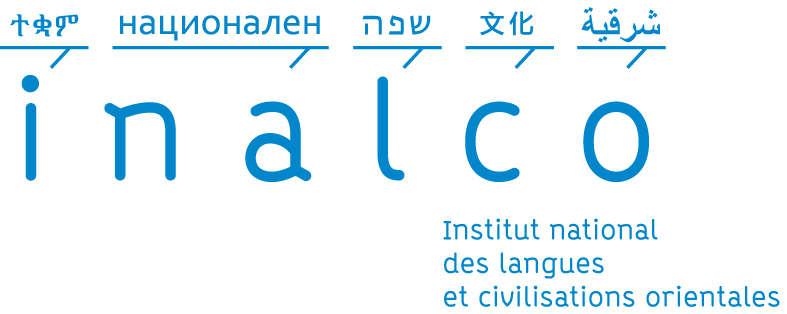 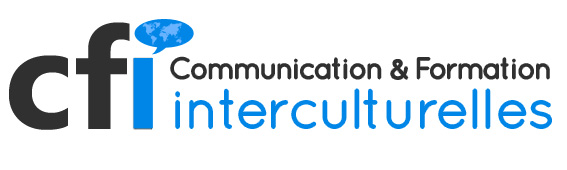 Fiche de candidature en Licence LLCER – CFI niveau L2Fiche de candidature en Licence LLCER – CFI niveau L2